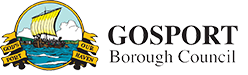 New Build Housing Development Consultants	Schedule 2 - Contract DataNEC4 Professional Services ContractMarch 2021Professional Service ContractContract Data Forms  June 2017  (with amendments January 2019) TRUST DEEDJOINING DEEDContract DataPART ONE – DATA PROVIDED BY THE CLIENTCompletion of the data in full, according to the Options chosen, is essential to create a complete contract.1 GeneralThe conditions of contract are the core clauses and the clauses for the following main Option, the Option for resolving and avoiding disputes and secondary Options of the NEC4 Professional Service Contract June 2017 (with amendments January 2019)The Client isThe Service Manager isThe following matters will be included in the Early Warning Register2 The Consultant’s main responsibilitiesIf the Client has identified work which is set to meeta stated condition by a key dateThe key dates and conditions to be met arecondition to be met	key dateIf Option A is usedIf Option C or E is used3 TimeThe Client provides access to the following persons, places and thingsaccess 	access dateIf the Client has decidedthe completion date for the whole of the serviceIf no programme is identified in part two of the Contract Data4 Quality management5 PaymentIf the Client states any	The expenses stated by the Client areexpensesitem	amountIf the period in which payments are made is not three weeks and Y(UK)2 is not usedIf Option C or E is used and the Client states any locationsIf Option C is used	The Consultant’s share percentages and the share ranges areIf Option C or E is used6 Compensation eventsIf there are additional	These are additional compensation events8 Liabilities and insuranceIf there are additionalClient’s liabilitiesThese are additional Client’s liabilitiesThe minimum amount of cover and the periods for which the Consultant maintains insurance areIf the Client is to provide any of the insurances stated in the Insurance TableThe Client provides these insurances from the Insurance TableIf additional insurances are	The Client provides these additional insurances to be providedThe Consultant provides these additional insurancesResolving and avoiding disputesIf the tribunal is arbitrationThe person or organisation who will choose an arbitrator if the Parties cannot agree a choice or if the arbitration procedure does not state who selects an arbitrator isThe Senior Representatives of the Client areThe Adjudicator isX1: Price adjustment for inflation (used only with Options A and C)If Option X1 is used	The proportions used to calculate the Price Adjustment Factor areX2: Changes in the lawIf Option X2 is usedX3: Multiple currencies (used only with Option A)If Option X3 is used	 The Client will pay for the items or activities listed below in the currencies stated items and activities	other currency	total maximumpayment in the currencyX5: Sectional CompletionIf Option X5 is used	 The completion date for each section of the service issection	description	completion dateX6: Bonus for early CompletionIf Option X6 is used withoutOption X5If Option X6 is used with	The bonus for each section of the service isOption X5section	description	amount per dayX7: Delay damagesIf Option X7 is used without 	Option X5If Option X7 is used with	 Delay damages for each section of the service areOption X5section	description	amount per dayX8: Undertakings to OthersIf Option X8 is used	The undertakings to Others are provided toX10: Information modellingIf Option X10 is usedIf no information execution plan is identified in part two of the Contract DataX12: Multiparty collaboration (not used with Option X20)If Option X12 is used	 The Promoter isThe Schedule of Partners is inThe Promoter’s objective isThe Partnering Information is inX13: Performance bondIf Option X13 is used	X18: Limitation of liabilityIf Option X18 is used	 X20: Key Performance Indicators (not used with Option X12)If Option X20 is used	Y(UK)1: Project Bank AccountCharges made and interest	The Consultant is / is not to pay any charges made and to be paid any interest paid by the paid by the project bank	project bank (Delete as applicable)Y(UK)2: The Housing Grants, Construction and Regeneration Act 1996If Option Y(UK)2 is used and the final date for payment is not fourteen days after the date on which payment becomes dueY(UK)3: The Contracts (Rights of Third Parties) Act 1999If Option Y(UK)3 is used	 term	beneficiaryIf Y(UK)3 is used withterm	beneficiaryY(UK)1 the following entry is added to the table for Y(UK)3Z: Additional conditions of contractIf Option Z is used	The additional conditions of contract areAmendments to Core ClausesClause 11.2	Add new sub-clause 11.2 (14):		Services Period is the Services Period from the Contract Date to the Completion Date.Clause 11.2	Add new definitions as follows:Clause 13	Add new sub-clause 13.10 as below:		Subject to receipt of a Disclosure Request referred to in clause Z8.2 below, the Parties shall not disclose to any third party information obtained in connection with this contract except where necessary to enable them to carry out their duties under this contract.Clause 15.1	Amend line 8 of sub-clause 15.1 as follows:		Delete ‘The Consultant may give ….’	and	Add ‘The Consultant must give ….’Clause 20	Add new sub-clause 20.4:	A Client instruction is to be immediately implemented by the Consultant unless it will cause a significant compensation event that the Consultant believes the Client is unaware of.  In such a case written notification must be provided to the Client within 48 hours.Clause 30.2	After the words ‘….certifies it within’	Delete	the words ‘one week’	and	replace with ’10 days….’Clause 34	Add new sub-clause 34.2:	The Client's nominated Safety Officer may stop any work they consider is unsafe until they are satisfied that a notice, approved by the Client, has been provided to them in writing by the Consultant’s Safety Officer, showing that a safe manner of working practice has been adopted.  Any work so terminated will not constitute a compensation event.Clause 64.3	Add new final sentence:	The Service Managers assessment is final, subject only to Option W1.Clause 70	Delete clause 70 and sub-clauses 70.1 through to and including sub-clause 70.4 substituting them by the following clauses:70.1	The Consultant and any Subcontractor agrees that the Client owns all Intellectual Property Rights in all Material prepared for this contract by or on behalf of the Consultant70.2	The Consultant assigns to the Client all present and future Intellectual Property Rights in all Material created by the Consultant any Subcontractor in providing the Works.  The Consultant agrees it will obtain from any Subcontractor equivalent rights over the Material prepared by the Subcontractor.70.3.The Consultant will make available to the Client all Material created by the Consultant or any Subcontractor in Providing the services in their possession at the time it is needed by the Client for use by the Client to carry out any statutory duty or perform any function in connection with the Site or the works either before or after Completion.  The Consultant and/or Subcontractor will make available the Material in the format specified in the Works Information.70.4 The Consultant has the right to use Material provided by the Client only to provide the services.  The Client permits the Consultant to make this right available to the Subcontractors.  On Completion of the whole of the services or termination of the Consultant and/or the Subcontractor returns all Material to the Client.Where any Material created by the Contractor or by any Subcontractor are held on computer or in other machine readable format, the Consultant and any Subcontractor will provide a licence for and supply any software necessary to enable the Client and/or his representatives to access and use Material for the purpose of performing any statutory duty or carrying out any function in connection with the Site or the works either before or after Completion.The Consultant agrees it shall do anything reasonably necessary to confirm the terms of any assignment of Intellectual Property Rights or license to use the Materials so that they belong absolutely to the Client.	       The Consultant may retain copies of the Material for the period stated in the Services Information and agrees to provide copies of the Material to the Client at the times and in the format stated in the Services Information.Clause 81	Add new sub-clause 81.3:	The insurances shall allow for claims made by or on behalf of the Client and claims for damage to the Clients property, to be paid directly to the Client.Amendments to Option X2Clause X2.1	After the words ‘….the law of the project’	add	‘stated in the Contract Data……’Amendments to Option X9Clause X9	Amend sub-clause X9.1 so that the word “material” in line one reads:	“Material”	and so that the word “documents” in line six reads:	“Documents”Clause X9	Add new sub-clause X9.2	The Consultant shall not be liable in respect of any direct or indirect loss howsoever it might arise for use by the Client of the Material for any purpose other than for that which it was prepared and / or provided.Amendments to Option X10Clause X10	Add new sub-clause X10.3:	The Service Manager, after notifying the Consultant, may delegate any of his actions and may cancel any delegation.  A reference to an action of the Client or the Service Manager in this Contract includes an action by their delegate.Amendments to Option X11Clause X11.2	Delete Clause X11.2 in its entirety.Amendments to Option X20Clause X20.2	Delete and replace with the following:	‘From the starting date until the defects date, the Client reports to the Consultant the Consultant’s performance against each of the Key Performance Indicators.  Reports are provided at the intervals stated in the Contract Data and include the forecast final measurement against each indicator.’Clause X20.3	Delete and replace with the following:	‘If the forecast final measurement against a Key Performance Indicator will not achieve the target stated in the Incentive Schedule, the Consultant submits to the Client his proposals for improving performance.’Clause X20.4	Delete and replace with the following:	‘The Consultant acknowledges:a.	the right of the Client to terminate the Contract on account of inadequate performance according to the criteria set out in Schedule 3 – (Part 2);b.	that such criteria shall be non-exclusive and that the Client may terminate the Contract in any event where such termination is justified by reference to any other provision of the Contract or the general law including justification founded in performance relative to a particular Key Performance Indicator or combination of Key Performance Indicators not specifically prescribed in Schedule 3 – (Part 2) as justifying termination.Clause X20.5	After the words ‘….Key Performance Indicator’	Delete 	the words ‘and associated payment’Clause X20.5	After the words ‘….Incentive Schedule’ (first mention)	Delete	the remainder of the sentence.	Amendments to Option Y(UK)2Y2.2	 replace the third paragraph with the following:The Consultant’s invoice is the notice of payment specifying the sum that the Consultant considers to be due at the payment due date (the notified sum).  The Consultant’s invoice states the basis on which the amount is calculated and includes details of the calculation in accordance with the contract.Z1.0	Priority of DocumentsZ1.1	The following documents together constitute this Contractthis Agreement;the additional conditions of contract (Option Z);the amendments to Core Clauses;the amendments to Option W2;the amendments to Option X2;the amendments to Option X9;the amendments to Option X10;the amendments to Option X11;the amendments to Option X20;the amendments to Option Y(UK)2;the conditions of contract (excluding the additional conditions of contract);Schedule 2 - Contract Data and the documents referred to in it (excluding the conditions of contract);Schedule 3 – Scope of Service and the documents referred to in it;	with the first listed document having the highest priority in the event of a conflict between documents.Z2.0	Core Clause 11 Identified and defined termsZ2.1	Reference to a clause is a reference to the whole of that clause unless stated otherwise.Z2.2	When in the opinion of the Client the Consultant’s work is failing to achieve the required standard and the situation has been recorded as such for two consecutive months or two individual months in any six months, then the Client shall be entitled to determine the Contract in accordance with Clause 90 with the amount due to be calculated in accordance with Clause 92.Z3.0	Environmental RequirementsZ3.1	The Consultant shall perform their Environmental obligations under the Contract to conserve energy, water, wood, paper and other resources, reduce waste and phase out the use of ozone depleting substances and minimise the release of greenhouse gases, volatile organic compounds and other substances damaging to health and the environment.Z4.0	SeverabilityZ4.1	The illegality, invalidity or unenforceability of any part of the Contract will not affect the legality or enforceability of the remainder.Z4.2	If any such part as aforesaid is found by any competent Court or authority to be illegal or unenforceable the Parties agree that they will substitute provisions in a form as similar to the offending provisions as is possible without thereby rendering them illegal invalid or unenforceable.Z5.0	Value Added TaxZ5.1	Prices and charges quoted in this Contract shall exclude VAT.  All invoices and charges must show VAT as a separate figure at the ruling rate.Z6.0	WaiverZ6.1	The failure of either party to insist upon strict performance of any provision of the Contract, or the failure of either party to exercise, or any delay in exercising, any remedy shall not constitute a waiver of that right or remedy and shall not cause diminution of the obligations established by the Contract.Z6.2	No waiver shall be effective unless it is expressly stated to be a waiver and communicated to the other party in writing.Z7.0	Disclosure of InformationZ7.1	A Disclosure Request is a request for information relating to this Contract received by the Client pursuant to the Freedom of Information Act 2000,the Environmental Information Regulations 2004 or otherwise.Z7.2	The Consultant acknowledges that the Client may receive Disclosure Requests and that the Client may be obliged (subject to the application of any relevant exemption and, where applicable, the public interest test) to disclose information (including commercially sensitive information) pursuant to a Disclosure Request.  Where practicable, the Client consults with the Consultant before doing so in accordance with the relevant Code of Practice. The Consultant shall use his best endeavours to respond to any such consultation promptly and within any deadline set by the Client and acknowledges that it is for the Client to determine whether or not such information should be disclosed.Z7.3	When requested to do so by the Client, the Consultant shall promptly provide information in its possession relating to this contract and assist and co-operate with the Client to enable the Client to respond to a Disclosure Request within the time limit set out in the relevant legislation.Z7.4	The Consultant shall promptly pass any Disclosure Request which it receives relating to this Contract to the Client.  The Consultant shall not respond directly to a Disclosure Request unless instructed to do so by the Client.Z8.0	Compliance with LegislationZ8.1	The Consultant shall provide the services in a proper and workmanlike manner and in compliance with all statutes, statutory instruments, regulations, rules and orders made under any statute or directive having the force of law which affect the services or performance of any obligations under this Contract and any regulation or byelaw of any local authority or statutory undertaker which has any jurisdiction with regard to the services or with whose systems the services are, or are to be, connected.Z9.0	AssignmentZ9.1	The Consultant shall not assign his interest in or any rights under this Contract without the consent of the Client.  The Client may assign, charge or transfer his interest in this Contract or any rights arising under it at any time without the consent of the Consultant and the Client shall notify the Consultant of any such assignment, charge or transfer.Z10.0	Fair PaymentZ10.1	The Consultant assesses the amount due to a Subconsultant without taking into account the amount paid by the Client.Z10.2	The Consultant includes in the contract with each Subconsultant a period for payment of the amount due to the Subconsultant not greater than 19 days after the due date in this Contract.  The amount due includes, but is not limited to, work which the Subconsultant has completed from the previous assessment date up to the current assessment date in this Contract.  A provision requiring the Subconsultant to include in each sub-subcontract the same requirement, except that the period for payment is to be no greater than 23 days after the due date in this Contract.  A provision requiring the Subconsultant to assess the amount due to a sub-subconsultant without taking into account the amount paid by the Consultant.Z10.3	The due date in this Contract is 30 days following the date on which the Consultant presents his invoice to the Client for the amount assessed as being due.Z10.4	The Consultant notifies non-compliance with the timescales for payment through the Efficiency and Reform Group Supplier Feedback Service.  The Consultant includes this provision in each subcontract and required Subconsultants to include the same provision in each sub-subcontract.Z11.0	Termination for Prohibited ActsZ11.1	The following definitions shall have the following meanings in relation to this clause Z12	“Prohibited Act” means:	a.	corruptly offering, giving or agreeing to give any person an inducement or reward in respect of this or any other Client Contract even if the Consultant does not know this has been done);	b.	showing or forbearing to show favour or disfavour to any person in relation to this Contract or any other contract with the Client;	c.	committing any offence under the Bribery Act 2010; or	d.	committing an offence under sub-section (2) of Section 117 of the Local Government Act 1972.Z11.2	If a Prohibited Act is committed by the Consultant or any of its representatives, not acting independently of the Consultant, then the Client may without prejudice to any accrued rights or remedies under the Contract, terminate the Contract forthwith by written notice having immediate effect.Z11.3	Any notice of termination under this clause Z12 shall specify the nature of the Prohibited Act, the identity of the party whom the Client believes has committed the Prohibited Act and the date on which the Contract will terminate, in accordance with the applicable provision of this clause Z12.Z12.0	Termination Z12.1	The Client may terminate the contract in line with completion of the services as follows:The results of the feasibility study show the scheme is not viable due to budgetary constraints or any other matter that the Client views as making the project(s) not viable.Failure to obtain Planning Permission following submission of the application.Failure to obtain approval under building regulations following submission of the application.The cost of returned tenders is considered prohibitive.Upon completion of any RIBA Workstage for any Site at the discretion of the Client. Z14.0	The ScopeZ14.1 	The Contract Data should be read in conjunction with the Scope and supporting documents referred to therein, all forming the Conditions of Contract.Z15.0	Services Regulations Z15.1 	All work carried out to or which affects new or existing services must be in accordance with the Bye Laws or Regulations of the relevant Statutory Authority.Z16.0	Equal opportunitiesZ16.1 	The Client is committed to deliver Equal Opportunities for both its staff and customers. Z16.2 	The Client seeks to ensure that all its employees, including volunteers and every member of the community feel that they have been fairly treated and recognise that some disadvantage has been experienced by individuals and groups in the past.  It wholeheartedly accepts, therefore, its legal responsibilities to safeguard the rights of individuals and groups and to ensure the achievement of its core values.Z16.3 	The Client therefore is committed to pursuing an active and positive strategy for change throughthe delivery of policy and good practice for all employees and customersthe production and implementation of Business Plans reviewed on an annual basis for equality of opportunity and access in employment and service deliveryZ16.4	The Client opposes all forms of discrimination on the basis of racial or ethnic origin, religious belief, colour, gender, marital status, age, sexual orientation or disability. The Client intends to implement equality policies in relation to the way it manages its business, its employment practices and the delivery of its services.Z16.5	The Client recognises and values the importance of each individual within the whole community it serves.  It therefore believes that as a service provider it should consult with the community receiving its services in order to ensure that they are relevant and accessible to all.  It identifies a particular need to consult with groups likely to be disadvantaged in service delivery such as members of minority ethnic groups, women and people with disabilities.Z16.6	The Client recognises the relationship between its own employment practices, the composition of its workforce and its ability to realise its goals in equality of access.Z16.7	The Client views the promotion of fairness and equality as a mainstream activity and therefore as the responsibility of all its employees, volunteers and managing committee members.Z16.8	It is expected that all Consultants and their employees will operate in accordance with the ethos of the above statements.Z17.0	Discrimination Z17.1	The Consultant is required to have in place an equal opportunities policy. This policy must specify that the Consultant will not treat staff less favourably on the grounds of their colour, race, ethnic or national origin, nationality (including citizenship), marital status, sex, sexual orientation, religion or belief, or because they have a disability. The policy must also specify that the Consultant will not tolerate behaviour, which is inconsistent with it, and detail the measures it will take if this occurs. 	The Gosport Borough Council document referring to Equality and Diversity which must be followed can be found in Appendix 1 - Commitment to Equality and Diversity. Z17.2	The Consultant does not discriminate directly or indirectly or by way of victimisation or harassment against any person contrary to the Equality Act 2010 (and legislation/code referred to therein)(the "Discrimination Acts").Z17.3	Where possible in providing the services, the Consultant co-operates with and assists the Client to satisfy its duty under the Discrimination Acts to eliminate unlawful discrimination and to promote equality of opportunity between persons of different racial groups and between disabled people and other people.Z17.4	Where an employee or subconsultant employed by the Consultant is required to carry out any activity at the Client's premises, the Consultant must ensure that each such employee or subcontractor complies with the Client's employment policies and codes of practice relating to discrimination and equal opportunities.Z17.5	The Consultant notifies the Client in writing as soon as he becomes aware of any investigation or proceedings brought against the Consultant under the Discrimination Acts in connection with this contract and provide any information requested by the investigating body, court or tribunal in the timescale allotted. Attend (and permits a representative from the Client to attend) any associated meetings, promptly allow access to any relevant documents and information and co-operates fully and promptly with the investigatory body, court or tribunal.Z17.6	The Consultant indemnifies the Client against all costs, charges, expenses (including legal and administrative expenses) and payments made by the Client arising out of or in connection with any investigation or proceedings under the Discrimination Acts resulting from any act or omission of the Consultant.Z17.7	The Consultant should include in the conditions of contract for each subconsultant obligations substantially similar to those set out above.Z17.8	In the event that the Consultant is permitted by the Project Manager to enter into any sub-contract in connection with this Contract, it shall impose obligations on its sub-Consultants in terms substantially similar to those imposed on it pursuant to this Condition X4.Z18.0	Data Protection Z18.1	In this Clause the following terms take the following meanings:	Consultant Personnel means all directors, officers, employees, agents, consultants of the Consultant and/or of any subcontractor engaged in the performance of the Consultant's obligations under this contract. 	Controller, Data Subject, Data Protection Officer, Personal Data, Personal Data Breach and Processor all take their respective meanings given in the Data Protection Legislation.  	Data Loss Event: any event that results, or may result, in unauthorised access to Personal Data held by the Consultant under this contract, and/or actual or potential loss and/or destruction of Personal Data in breach of this contract, including any Personal Data Breach.	Data Protection Legislation: (i) the General Data Protection Regulation (Regulation (EU) 2016/679), the Law Enforcement Directive (Directive (EU) 2016/680) and any applicable national implementing laws as amended from time to time (ii) the Data Protection Act 2018 to the extent that it relates to processing of personal data and privacy; (iii) all applicable law about the processing of personal data and privacy;	Data Subject Access Request: a request made by, or on behalf of, a Data Subject in accordance with rights granted pursuant to the Data Protection Legislation to access their Personal Data. 	Protective Measures: appropriate technical and organisational measures which may include: pseudonymising and encrypting Personal Data, ensuring confidentiality, integrity, availability and resilience of systems and services, ensuring that availability of and access to Personal Data can be restored in a timely manner after an incident, and regularly assessing and evaluating the effectiveness of the such measures adopted by it.Z18.2	The Parties acknowledge that for the purposes of the Data Protection Legislation, the Client is the Controller and the Consultant is the Processor. The only processing that the Consultant is authorised to do is listed in this Clause X5.2 by the Client and may not be determined by the Consultant:	Z18.2.1 	Subject matter of the processing;	It is not foreseen that personal data will be provided for processing. If personal data is captured during inspection it shall be processed and handled according to the data protection regulation.	Z18.2.2 	Duration of the processing;	Permitted during the contract duration between Monday 4th October 2021 and Completion of the Services (date TBC).	Z18.2.3 	Nature and purposes of the processing;	Recording and using contact information, advising time sheets and costs of services or photographs which accidentally capture images of staff or service users to enable the service to be carried out.	Z18.2.4 	Type of Personal Data;	Personal data collected as part of this contract includes Photographs which may capture staff and service users accidentally;Time records/time sheets of worked hours and rates of pay for persons involved in the contract;Contact details, including address and telephone numbers of employees of both the Client and the Consultant and stake holders	Z18.2.5 	Categories of Data Subject;	Data subjects may be Consultants and Client's staff, facility staff and service users.	Z18.2.6 	Plan for Destruction of Data;	Personal data will be retained for as long as there is a business need to enable the service to be carried out and to support requests for further information from the Client and/or relevant legislation applies after which time it will be disposed of securely.Z18.3	The Consultant shall notify the Client immediately if it considers that any of the Client's instructions infringe the Data Protection Legislation.Z18.4 	The Consultant shall, in relation to any Personal Data processed in connection with its obligations under this contract:	Z18.4.1 process that Personal Data only in accordance with Clause Z18.2 unless the Consultant is required to do otherwise by law. If it is so required the Consultant shall promptly notify the Client before processing the Personal Data unless prohibited by law;	Z18.4.2 ensure that it has in place Protective Measures, which have been reviewed and approved by the Client as appropriate to protect against a Data Loss Event; 	Z18.4.3 ensure that the Consultant Personnel do not process Personal Data except in accordance with this contract (and in particular Clause Z3.2);	Z18.4.4 not transfer Personal Data outside of the United Kingdom unless the prior written consent of the Client has been obtained. 	Z18.4.5 at the written direction of the Client, delete or return Personal Data (and any copies of it) to the Client on termination of the contract unless the Consultant is required by law to retain the Personal Data.Z18.5 	Subject to clause Z18.6, the Consultant shall notify the Client immediately if it:	Z18.5.1 receives a Data Subject Access Request; 	Z18.5.2 receives a request to rectify, block or erase any Personal Data; 	Z18.5.3 receives any other request, complaint or communication relating to either Party's obligations under the Data Protection Legislation; 	Z18.5.4 receives any communication from the   Information Commissioner in connection with Personal Data processed under this contract; 	Z18.5.5 receives a request from any third party for disclosure of Personal Data where compliance with such request is required or purported to be required by law; or	Z18.5.6 becomes aware of a Data Loss Event.Z18.6 	The Consultant’s obligation to notify under clause X5.5 shall include the provision of further information to the Client in phases, as details become available.Z18.7	The Consultant shall provide the Client with full assistance in relation to either Party's obligations under Data Protection Legislation and any complaint, communication or request made under Clause Z18.5.Z18.8	The Consultant shall maintain complete and accurate records and information to demonstrate its compliance with this clause Z18.Z18.9 	The Consultant shall allow for audits of its Data Processing activity by the Client or the Client’s designated auditor.Z18.10 	The Consultant shall designate a Data Protection Officer if required by the Data Protection Legislation.Z18.11 	Before allowing any subprocessor or subcontractor to process any Personal Data related to this contract, the Consultant must obtain the written consent of the Client.Z18.12 	The Consultant shall remain fully liable for all acts or omissions of any subprocessor or subcontractorZ19.0	Disclosure of InformationZ19.1	Subject to receipt of a Disclosure Request referred to below, the Parties shall not disclose to any third party information obtained in connection with this contract except where necessary to enable them to carry out their duties under this contract.Z19.2 	A Disclosure Request is a request for information relating to this Contract received by the Client pursuant to the Freedom of Information Act 2000, the Environmental Information Regulations 2004 or otherwise.Z19.3 	The Consultant acknowledges that the Client may receive Disclosure Requests and that the Client may be obliged (subject to the application of any relevant exemption and, where applicable, the public interest test) to disclose information (including commercially sensitive information) pursuant to a Disclosure Request.  Where practicable, the Client consults with the Consultant before doing so in accordance with the relevant Code of Practice. The Consultant shall use his best endeavours to respond to any such consultation promptly and within any deadline set by the Client and acknowledges that it is for the Client to determine whether or not such information should be disclosed.Z19.4 	When requested to do so by the Client, the Consultant shall promptly provide information in its possession relating to this contract and assist and co-operate with the Client to enable the Client to respond to a Disclosure Request within the time limit set out in the relevant legislation.Z19.5	The Consultant shall promptly pass any Disclosure Request which it receives relating to this Contract to the Client.  The Consultant shall not respond directly to a Disclosure Request unless instructed to do so by the Client.Z20.0	Third Party Communication Z20.1	In all external communications relating to the services other than purely administrative or technical, the Consultant:shall have regard to the policies and aspirations of the Clientshall have regard to the Client’s requirement for positive publicityshall comply with the Client’s complaints procedure.Z20.2 		The Consultant will obtain the authority of the Client before communicating with Members of Parliament, City Councillors, other local and neighbouring authorities, the media or any individual or body on a general or subject-specific basis related to this contract.Z20.3 	Where authority is given for:oral communication - the Consultant, following the communication, informs the Client of the content as soon as practicablewritten communication - the Consultant provides to the Client a full copy of the whole correspondence within 2 days.Z20.4		Where no authority has been given to the Consultant for communication on a subject and he is approached on it, he will:arrange a deferred response by the Clientimmediately provide the Client with response options and a recommendation for adoption.Z20.5		Press releases are to be pursued positively and actively by the submission of draft releases by the Consultant to the Client, who arranges for their release to the media.  The Consultant does not issue any press release relating to this Contract or any work commissioned by the Client unless instructed or approved in writing by the Client to do so.Z20.6 	Under no circumstances is the Consultant or his staff to respond to any communication, the subject of which is known to be under litigation involving the Client other than as described below:in the case of a written communication it is passed immediately to the Client with a plain acknowledgement to the sender to that effectin the case of an oral communication the Consultant seeks a written communication and failing this takes note of the content before a witness wherever possible, taking care to make no response other than acknowledgement of the understanding of the content and intent of handing the matter to the Client for his consideration.  The matter is handed to the Client by means of a detailed note of the conversation including the responses made by the Consultant.Z21.0 		Additional COVID -19 ClausesZ21.1		Termination Z.21.1	Any suspension of works that arises as a result of COVID-19 or any other epidemic or pandemic shall not constitute grounds to terminate this contract under clause 90, unless agreed by both parties.Z21.2		Force MajeureZ21.2.1	Neither party shall rely on COVID-19 or any other epidemic or pandemic as a force majeure event for the purposes of meeting their obligations under this contract.Z21.3		Compensation Events Z21.3.1	Where the service has been, is being or is likely to be delayed beyond the relevant completion date by a change in Government policy in relation to COVID - 19 or any other epidemic or pandemic, this will be treated as a Compensation Event, provided that the Consultant complies with clause 60.PART TWO – DATA PROVIDED BY THE CONSULTANTCompletion of the data in full, according to the Options chosen, is essential to create a complete contract.1 GeneralThe Consultant isThe key persons areThe following matters will be included in the Early Warning Register2 The Consultant’s main responsibilitiesIf the Consultant is toprovide Scope3 TimeIf a programme is to beidentified in theContract DataIf the Consultant is to decidethe completion date for thewhole of the service5 PaymentIf the Consultant states	The expenses stated by the Consultant are any expensesitem	amountIf Option A or C is usedResolving and avoiding disputesThe Senior Representatives of the Consultant areX10: Information modellingIf Option X10 is usedIf an information execution plan is to be identified in the Contract DataY(UK)1: Project Bank AccountIf Option Y(UK)1 is used	The project bank isnamed suppliers areData for the Schedule of Cost Components (used only with Options C or E)The overhead percentages for the cost of support people and office overhead are location	overhead percentageData for the Short Schedule of Cost Components (used only with Option A)The people rates arecategory of person	unit 	rateThis agreement is made between the Client, the Consultant and the Named Suppliers.Terms in this deed have the meanings given to them in the contract between and . . . . . . . . . . . for (the service).BackgroundThe Client and the Consultant have entered into a contract for the service.The Named Suppliers have entered into contracts with the Consultant or a Subcontractor in connection with the service.The Consultant has established a Project Bank Account to make provision for payment to the Consultant and the Named Suppliers.AgreementThe parties to this deed agree thatsums due to the Consultant and Named Suppliers and set out in the Authorisation are held in trust in the Project Bank Account by the Consultant for distribution to the Consultant and Named Suppliers in accordance with the banking arrangements applicable to the Project Bank Account,further Named Suppliers may be added as parties to this deed with the agreement of the Client and Consultant. The agreement of the Client and Consultant is treated as agreement by the Named Suppliers who are parties to this deed,this deed is subject to the law of the contract for the service,the benefits under this deed may not be assigned.Executed as a deed on . . . . . . . . . . . . . . . . . . .by. . . . . . . . . . . . . . . . . . . . . . . (Client). . . . . . . . . . . . . . . . . . . . . . . (Consultant). . . . . . . . . . . . . . . . . . . . . . .. . . . . . . . . . . . . . . . . . . . . . .. . . . . . . . . . . . . . . . . . . . . . .. . . . . . . . . . . . . . . . . . . . . . .(Named Suppliers)This agreement is made between the Client, the Consultant and . . . . . . . . . (the Additional Supplier).Terms in this deed have the meanings given to them in the contract between . . . . . . . . . and . . . . . . . . . . . . . . for . . . . . . . . . . . . . . (the service).BackgroundThe Client and the Consultant have entered into a contract for the service.The Named Suppliers have entered into contracts with the Consultant or a Subcontractor in connection with the service.The Consultant has established a Project Bank Account to make provision for payment to the Consultant and the Named Suppliers.The Client, the Consultant and the Named Suppliers have entered into a deed as set out in Annex 1 (the Trust Deed), and have agreed that the Additional Supplier may join that deed.AgreementThe Parties to this deed agree thatthe Additional Supplier becomes a party to the Trust Deed from the date set out below,this deed is subject to the law of the contract for the service,the benefits under this deed may not be assigned.Executed as a deed on . . . . . . . . . . . . . . . . . . .by. . . . . . . . . . . . . . . . . . . . . . . (Client). . . . . . . . . . . . . . . . . . . . . . . (Consultant). . . . . . . . . . . . . . . . . . . . . . . (Additional Supplier)Main OptionOption for resolving and avoiding disputesSecondary OptionsThe service isConsultancy services in relation to the design and delivery of new build housing. NameAddress for communicationsAddress for electronic communicationsNameAddress for communicationsPortsmouth City Council Somerstown Housing Office, MezzanineTyseley Road, Portsmouth PO5 4EZAddress for electronic communicationsThe Scope is inThe language of the contract isThe law of the contract is the law ofThe period for reply isexcept that•	The period for reply for is•	The period for reply for isThe period for retention isyear(s) following Completion or earlier terminationEarly warning meetings are to be held at intervals noEarly warning meetings are to be held at intervals nolonger than4 weeks(1)As per consultants programme TBC(2)(3)The Consultant prepares forecasts of the total expenses atThe Consultant prepares forecasts of the total expenses atintervals no longer thanThe Consultant prepares forecasts of the total Defined CostThe Consultant prepares forecasts of the total Defined Costplus Fee and expenses at intervals no longer thanThe starting date is(1)(2)(3)The Consultant submits revised programmes at intervals noThe Consultant submits revised programmes at intervals nolonger thanThe completion date for the whole of the service isThe period after the Contract Date within which theThe period after the Contract Date within which theConsultant is to submit a first programme for acceptance isThe period after the Contract Date within which the ConsultantThe period after the Contract Date within which the Consultantis to submit a quality policy statement and quality plan isThe period between Completion of the whole of the serviceThe period between Completion of the whole of the serviceand the defects date isThe currency of the contract is theThe assessment interval isThe interest rate is % per annum (not less than 2) above the rate of the bankThe period within which payments are made isThe locations for which the Consultant provides a charge for the cost of support people and office overhead areThe locations for which the Consultant provides a charge for the cost of support people and office overhead areshare rangeConsultant’s share percentageless than%%from% to%%from% to%%greater than%%The exchange rates are those published inon(date)(1)(2)(3)EVENTMINIMUM AMOUNT OF COVERPERIOD FOLLOWING COMPLETION OF THE WHOLE OF THE SERVICE OR TERMINATIONThe Consultant’s failure touse the skill and care normally used by professionals providing services similar to the serviceLoss of or damage to property and liability for bodily injury to or death of a person (not an employee of the Consultant) arising from or in connection with the Consultant Providing the ServiceDeath of or bodily injury to employees of the Consultant arising out of and in the course of their employment in connection with the contract(1) Insurance againstMinimum amount of cover isThe deductibles are(2) Insurance againstMinimum amount of cover isThe deductibles are(3) Insurance againstMinimum amount of cover isThe deductibles are(1) Insurance againstMinimum amount of cover isThe deductibles are(2) Insurance againstMinimum amount of cover isThe deductibles are(3) Insurance againstMinimum amount of cover isThe deductibles are(1) Insurance againstMinimum amount of cover isThe deductibles are(2) Insurance againstMinimum amount of cover isThe deductibles are(3) Insurance againstMinimum amount of cover isThe deductibles areThe Consultant’s total liability to the Client for all mattersThe Consultant’s total liability to the Client for all mattersarising under or in connection with the contract, other thanarising under or in connection with the contract, other thanthe excluded matters is limited toThe tribunal isThe arbitration procedure isThe place where arbitrationThe place where arbitrationis to be held isName (1)Address for communicationsAddress for electronic communicationsName (2)Address for communicationsAddress for electronic communicationsNameAddress for communicationsTBCAddress for electronic communicationsThe Adjudicator nominating body is0.linked to the index for0.0.0.0.0.0.non-adjustable1.00The base date for indices isThese indices areThe law of the project isThe exchange rates are those published inon(date)(1)(2)(3)(4)The bonus for the whole of the service isper day(1)(2)(3)(4)The bonus for the remainder of the service isDelay damages for Completion of the whole of the service areper day(1)(2)(3)(4)The delay damages for the remainder of the service areThe period after the Contract Date within which the Consultant is to submit a firstThe period after the Contract Date within which the Consultant is to submit a firstInformation Execution Plan for acceptance isThe amount of the performance bond isThe Consultant’s liability to the Client for indirect orThe Consultant’s liability to the Client for indirect orconsequential loss is limited toUnlimited The Consultant’s liability to the Client for Defects that areThe Consultant’s liability to the Client for Defects that arenot found until after the defects date is limited toUnlimited The end of liability date isyears after the Completion of the whole of the serviceThe incentive schedule for Key Performance Indicators is inA report of performance against each Key PerformanceA report of performance against each Key PerformanceA report of performance against each Key PerformanceIndicator is provided at intervals of monthsThe period for payment isdays after the date on which payment becomes dueThe provisions of Options Y(UK)1Named SuppliersContractors Design Documentsare the drawings, design details and specifications of work, Plant and Materials prepared by the Contractor for the works.”Document or Documentsare data, records, reports, documents, manuals, designs, drawings, plans, specifications of any nature in any form or medium (excluding proprietary software).Disclosure RequestA Disclosure Request is a request for information relating to this contract received by the Client pursuant to the Freedom of Information Act 2000, the Environmental Information Regulations 2004 or otherwise.Intellectual Property Rightsare any current and future legal and equitable interests in patents, trademarks, design rights, copyright, know-how and other similar rights, whether or not registered or capable of registration.Material( or Materialsmeans all documents including but not limited to designs, drawings, models, plans, specifications, design details, photographs, brochures, reports, notes of meetings, CAD materials, calculations, schedules, programmes, bills of quantities, budgets and any other materials provided in connection with the services and all updates, amendments, additions and revisions to them and any works, designs or inventions incorporated or referred to in them for any purpose relating to the services.Permitted Usesmeans the design, construction, completion, reconstruction, modification, refurbishment, development, maintenance, funding, management, disposal, letting, occupation, fitting-out, advertisement, demolition, reinstatement, extension and repair of the services.Prohibited ActsCorruptly offering, giving or agreeing to give any person an inducement or reward in respect of this or any other Client contract (even if the Contractor does not know this has been done);Showing or forbearing to show favour or disfavour to any person in relation to this Contract or any other contract with the Client;Committing any offence under the Bribery Act 2010; orCommitting an offence under sub-section (2) of Section 117 of the Local Government Act 1972NameAddress for communicationsAddress for electronic communicationsThe fee percentage is%Name (1)JobResponsibilitiesQualificationsExperienceName (2)JobResponsibilitiesQualificationsExperienceThe Scope provided by the Consultant is inThe programme identified in the Contract Data isThe completion date for the whole of the service isThe activity schedule isThe tendered total of the Prices isName (1)Address for communicationsAddress for electronic communicationsName (2)Address for communicationsAddress for electronic communicationsThe information execution plan identifiedThe information execution plan identifiedin the Contract Data is % % %